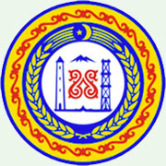      МИНИСТЕРСТВО ФИНАНСОВ ЧЕЧЕНСКОЙ РЕСПУБЛИКИ        364 000 г. Грозный, ул. Гаражная, д. 2 а                                                 	        тел: (8712) 62-79-99, факс: 62-79-84        ОКПО 45268875, ОГРН 1022002542583,                                                   	                         www.minfinchr.ru        ИНН 2020002560 КПП201601001    						          E-mail: minfin.chr@mail.ru     от         16.02.17 № 428/30      на № ___________  от ______________ПРЕДПИСАНИЕ № 04/2017
об устранении нарушений законодательства Российской Федерации и иных нормативных правовых актов о контрактной системе в сфере закупок товаров, работ, услуг для обеспечения государственных и муниципальных нуждВ соответствии с приказом Министерства финансов Чеченской Республики 
от 23.01.2017 года № 01-03-02/114 «О проведении плановой проверки в  Министерстве Чеченской Республики по национальной политике, внешним связам, печати и информации» в период с 01.02.2017 года по 14.02.2017 года в отношении Министерства Чеченской Республики по национальной политике, внешним связам, печати и информации (далее - Министерство) сотрудником Министерства финансов Чеченской Республики Шахмуратовым Усманом Омурсолтановичем, главным специалистом-экспертом отдела внутреннего финансового аудита и контроля Министерства финансов Чеченской Республики, проведена плановая проверка соблюдения требований законодательства Российской Федерации и иных нормативных правовых актов о контрактной системе в сфере закупок товаров, работ, услуг для обеспечения государственных нужд за 2016 год.В ходе проверки выявлены следующие нарушения законодательства Российской Федерации и иных нормативных правовых актов о контрактной системе в сфере закупок:	Министерство финансов Чеченской Республики в соответствии 
с пунктом 2 части 22 статьи 99 Федерального закона от 05.04.2013 г. № 44-ФЗ 
«О контрактной системе в сфере закупок товаров, работ, услуг для обеспечения государственных и муниципальных нужд» и пунктом 4.6 Порядка осуществления контроля за соблюдением Федерального закона от 05.04.2013 г. № 44-ФЗ 
«О контрактной системе в сфере закупок товаров, работ, услуг для обеспечения государственных и муниципальных нужд», утвержденного приказом Министерства финансов Чеченской Республики от 22 сентября 2014 г.
№ 01-03-01/90,ПРЕДПИСЫВАЕТ:1. В срок до 30 апреля 2017 года устранить нарушение требований пункта 9 Типового положения, части 3 статьи 38 ФЗ-44 путем приведения состава контрактной службы Министерства в соответствие с требованиями Типового положения.2. Информацию о результатах исполнения настоящего Предписания представить в Министерство финансов Чеченской Республики до 30. 04 2017 года. Неисполнение в установленный срок настоящего Предписания влечет административную ответственность в соответствии с частью 7 статьи 19.5 Кодекса Российской Федерации об административных правонарушениях.Настоящее Предписание может быть обжаловано в установленном законом порядке путем обращения в суд.Первый заместитель министра				                  	        А.А. Аддаев                                                                         Исп. Автаев К.Д..Тел. 8 (8712) 62-31-21Министру Чеченской Республики по национальной политике, внешним связям, печати
и информацииД.В. УМАРОВУ1.Содержание нарушения         Согласно части 1 статьи 38 Федерального закона от 5 апреля 2013 года № 44-ФЗ «О контрактной системе в сфере закупок товаров, работ и услуг для обеспечения государственных и муниципальных нужд» (далее – ФЗ-44) заказчики, совокупный годовой объем закупок, которых превышает сто миллионов рублей, создают контрактные службы (при этом создание специального структурного подразделения не является обязательным).Согласно части 2 статьи 38 ФЗ-44 в случае,
если совокупный годовой объем закупок заказчика не превышает сто миллионов рублей и у заказчика отсутствует контрактная служба, заказчик назначает должностное лицо, ответственное за осуществление закупки или нескольких закупок, включая исполнение каждого контракта контрактного управляющего.Согласно части 3 статьи 38 ФЗ-44 контрактная служба действует в соответствии с положением (регламентом), разработанным и утвержденным на основании типового положения (регламента), утвержденного федеральным органом исполнительной власти по регулированию контрактной системы в сфере закупок.Приказом Министерства экономического развития РФ от 29 октября 2013 г. № 631 утверждено Типовое положение (регламент) о контрактной службе» (далее – Типовое положение).Согласно пункту 6 Типового положения контрактная служба создается одним из следующих способов:1) создание отдельного структурного подразделения;2) утверждение заказчиком постоянного состава работников заказчика, выполняющих функции контрактной службы без образования отдельного структурного подразделения.Согласно пункту 9 Типового положения контрактную службу возглавляет руководитель контрактной службы. В случае если контрактная служба создается как отдельное структурное подразделение, ее возглавляет руководитель структурного подразделения, назначаемый на должность приказом руководителя заказчика либо уполномоченного лица, исполняющего его обязанности. Контрактную службу, которая создается как контрактная служба без образования отдельного подразделения, возглавляет руководитель заказчика или один из заместителей руководителя Заказчика.В нарушение требований пункта 9 Типового положения, части 3 статьи 38 ФЗ-44 приказом Министерства от 17.09.2014 года № 42-п.1 «О создании контрактной службы» руководителем контрактной службы Министерства назначен главный специалист-эксперт финансово-экономического отдела департамента экономики и финансов Министерства Читаев Марат Ахиятович.1.Нарушение в денежном выражении-1.Дата (период) совершения нарушенияВесь проверяемый период1.Нарушенные положения нормативных правовых актов (со ссылками на соответствующие пункты, части, статьи)Требования пункта 9 Типового положения, части 3 статьи 38 ФЗ-44.1.Документы, подтверждающие нарушение1.  Акт плановой проверки № 10/2017 от 14.02.2017 года.2.  Копия приказа Министерства от 17.09.2014 года № 42-п.1 
«О создании контрактной службы».